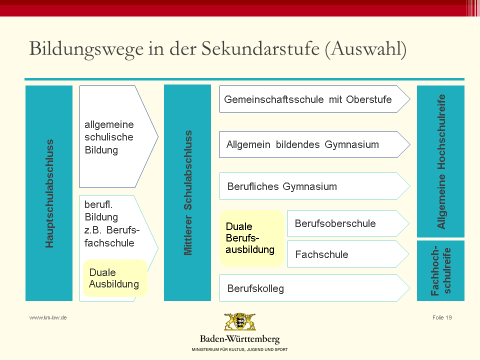 Mögliche Abschlüsse Gemeinschaftsschulen Mögliche Abschlüsse Gemeinschaftsschulen Klasse 9/10HauptschulabschlussKlasse 10Realschulabschluss (Mittlerer Bildungsabschluss)Klasse 13Abitur (an Gemeinschaftsschule mit Oberstufe, 
allgemein bildendendem oder beruflichem Gymnasium)